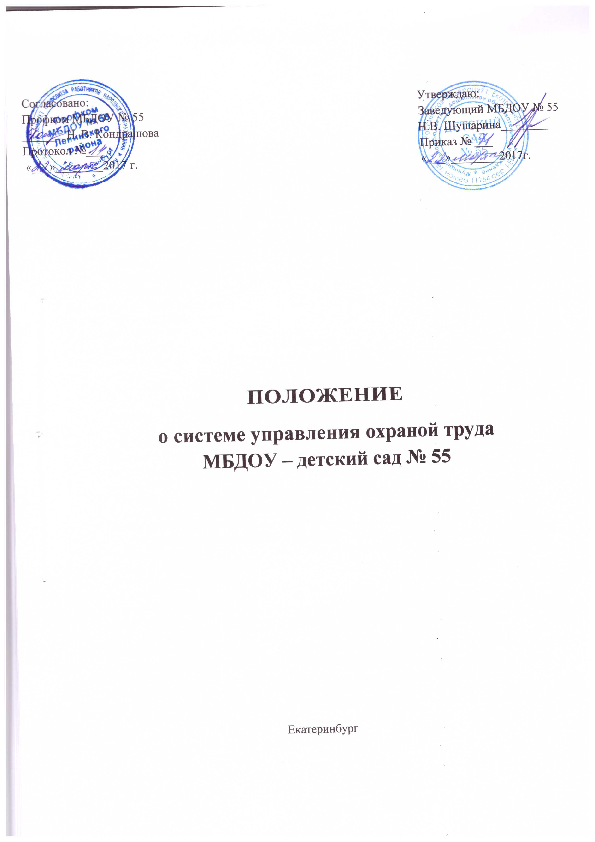 Согласовано:                                                                                                              Утверждаю:Профком МБДОУ № 55                                                                                            Заведующий МБДОУ № 55                                                     _______ Н. В. Кондрашова                                                                                       Н.В. Шушарина________Протокол №___                                                                                                          Приказ № ___                                                                      «___»________2017 г.                                                                                               «___»________2017г.                             ПОЛОЖЕНИЕо системе управления охраной труда МБДОУ – детский сад № 55ЕкатеринбургОГЛАВЛЕНИЕ    Общие положения ……………………………………………………………………………. 3    Термины и определения ……………………………………………………………………... 3    Общие требования к СУОТ …………………………………………………………………. 5    Цели и задачи системы управления охраной труда ………………………………………….5    Политика (концепция) МБДОУ  в  области охраны труда ………………………………... 6    Организация работ по обеспечению функционирования системы управления     охраной труда  …………………………………………………………………………………. 7Структура  СУОТ в МБДОУ………………………………………………………………... 86.2.    Функции  работодателя    при осуществлении управления охраной труда ……………… 86.3.    Служба  охраны труда ……………………………………………………………………….. 86.4.     Комитет (комиссия) по охране труда ………………………………………………………. 96.5.    Уполномоченное (доверенное) лицо по охране труда профсоюзного комитета            или совета трудового коллектив …………………………………………………………… 96.6.    Распределение обязанностей и ответственности по охране труда …………………..…… 96.7.    Компетентность и подготовка ……………………………………………………………..... 96.8.    Документация системы управления охраной труда ……………………………………… 126.8.1. Управление документами СУОТ …………………………………………………………... 126.8.2. Управление записями СУОТ ………………………………………………………………. 136.9.    Передача и обмен информацией об охране труда ………………………………………... 147.       Планирование, разработка и применение СУОТ ………………………………………… 157.3.    Исходный анализ …………………………………………………………………………… 157.4.    Предоставление достоверной информации о профессиональных рисках ……………… 167.5.    Общие требования планирования мероприятий по охране труда ………………………. 167.6.    Финансирование мероприятий по охране труда за счет средств фонда социального               страхования ………………………………………………………………………………… 187.7     Разработка и применение системы управления охраной труда ……………………….….18 7.8.    Расследование несчастных случаев на производстве и с обучающимися            (воспитанникам), возникновения профессиональных заболеваний и инцидентов на            производстве ………………...……………………………………………………………… 197.9.    Обязательное социальное страхование от несчастных случаев на производстве            и профессиональных заболеваний ………………………………………………………... 207.10.   Предотвращение опасностей ……………………………………………………………… 227.11.   Предупреждение аварийных ситуаций, готовность к ним и к ликвидации их             последствий ………………………………………………………………………………… 247.12.   Обеспечение применения системы управления охраной труда ………………………… 257.13.   Управление изменениями …………………………………………………………………..258.        Оценка  системы управления охраной труда …………………………………………….. 258.1.     Порядок организации контроля за состоянием охраны труда ………………………….. 27  9.      Анализ эффективности системы управления охраной труда, проводимый               руководством МБДОУ ………………………………………………………….………… 31  10.      Совершенствование управления охраной труда …………………………………………. 32  11.      Стимулирование работников на создание и обеспечение здоровых и безопасных                               условий труда ……………………………………………………………………………… 33  12.      Организация пропаганды охраны труда в МБДОУ …………………………………….... 33  13.      Ответственность за нарушение требований охраны труда ……………………………… 341. ОБЩИЕ ПОЛОЖЕНИЯ1.1.  Система управления охраной труда – составная часть общей системы управления Муниципальным бюджетным дошкольным образовательным учреждением - детским садом № 55 (далее - МБДОУ), обеспечивающая  управление рисками в области охраны здоровья и безопасности труда как работников МБДОУ, так и воспитанников МБДОУ.1.2. Управление охраной труда осуществляется на основании Конституции РФ, Трудового кодекса РФ, Закона Российской Федерации "Об образовании в Российской Федерации" и других нормативных правовых актов РФ и настоящего Положения.1.3. Органы управления МБДОУ образуют систему управления охраной труда.                                                                                                                                                     1.4.  Данное Положение о системе управления охраной труда и обеспечения безопасности участников образовательного процесса в МБДОУ определяет порядок и структуру управления охраной труда, обеспечения безопасности жизнедеятельности, служит правовой  и организационно - методической основой формирования управленческих структур, нормативных документов в МБДОУ.1.5.  Положение устанавливает:- общие требования к разработке, внедрению и функционированию системы управления охраной труда в МБДОУ;-  единый порядок подготовки, принятия и реализации решений по осуществлению организационных, технических, санитарно - гигиенических и лечебно - профилактических мероприятий, направленных на обеспечение здоровых и безопасных условий труда работников и воспитанников;-  основные направления работы по охране труда  и здоровья в МБДОУ;- распределение обязанностей и ответственности в области охраны труда и безопасности образовательного процесса. 1.6. Объектом управления является охрана труда, как система сохранения жизни и здоровья работников и воспитанников в процессе трудовой и образовательной деятельности, включающая в себя правовые, организационно - технические, социально - экономические, санитарно - гигиенические, лечебно - профилактические и иные мероприятия.2.  ТЕРМИНЫ И ОПРЕДЕЛЕНИЯ    В настоящем Положении используются термины и определения в соответствии с ГОСТ РФ 12.0.007-2009 «Система  стандартов безопасности труда. Система управления охраной труда в организации. Общие требования» и ГОСТ 12.0.230-2007 «Система стандартов безопасности труда. Системы управления охраной труда. Общие требования»:                                                                                           Аудит - систематический внутренний документированный процесс, направленный на установление степени выполнения критериев аудита.       Безопасные условия труда, безопасность труда - условия труда, при которых воздействия на работающих вредных и (или) опасных производственных факторов исключены либо уровни их воздействия не превышают установленных нормативов.       Вредный производственный фактор - производственный фактор, воздействие которого на работника может привести к его заболеванию.      Идентификация опасности – установление наличия опасности и определение ее характеристик.                                                                                                                                                               Корректирующее действие - мероприятие, разработанное по результатам выявления причины несоответствия, и направленное на устранение этой причины.       Несчастный случай на производстве - событие, в результате которого работник получил увечье или иное повреждение здоровья при исполнении им обязанности по трудовому договору (контракту) и в иных установленных Федеральным законом случаях как на территории организации, так и за ее пределами, либо во время следования к месту работы или возвращения с места работы на транспорте, предоставленном организацией, и которое повлекло необходимость перевода работника на другую работу, временную или стойкую утрату им профессиональной трудоспособности либо его смерть.      Опасный производственный фактор - производственный фактор, воздействие которого на работника может привести к его травме.      Опасная ситуация (инцидент) - ситуация, возникновение которой может вызвать воздействие на работающего (работающих) опасных и вредных производственных факторов.                                                                                                                                                                                    Охрана труда - система сохранения жизни и здоровья работников в процессе трудовой деятельности, включающая в себя правовые, социально-экономические, организационно-технические, санитарно-гигиенические, лечебно-профилактические, реабилитационные и иные мероприятия.     Оценка состояния здоровья работников - процедуры оценки состояния здоровья работников путем медицинских осмотров.     Профессиональное заболевание - хроническое или острое заболевание работника, являющееся результатом воздействия на него вредного (ых) производственного (ых) фактора (ов) и повлекшее временную или стойкую утрату им профессиональной трудоспособности     Предупреждающее действие - мероприятие, направленное на предотвращение возникновения несоответствия.    Производственная деятельность - совокупность действий работников с применением средств труда, необходимых для превращения ресурсов в готовую продукцию, включающих в себя производство и переработку различных видов сырья, строительство, оказание различных видов услуг.     Профессиональное заболевание (острое или хроническое) – заболевание работника, вызванное воздействием вредного и (или) опасного производственного фактора трудового процесса и повлекшее повреждение здоровья.    Работник - физическое лицо, вступившее в трудовые отношения с работодателем.                                    Работодатель - физическое либо юридическое лицо (организация), вступившее в трудовые отношения с работником. В случаях, установленных федеральными законами, в качестве работодателя может выступать иной субъект, наделенный правом заключать трудовые договоры.    Рабочее место - место, где работник должен находиться или куда ему необходимо прибыть в связи с его работой и которое прямо или косвенно находится под контролем работодателя.                                                                                                                                                               Риск - сочетание вероятности возникновения в процессе трудовой деятельности опасного события, тяжести травмы или другого ущерба для здоровья человека, вызванных этим событием.                                                                                                                                                        Средства индивидуальной и коллективной защиты работников - технические средства, используемые для предотвращения или уменьшения воздействия на работников вредных и (или) опасных производственных факторов, а также для защиты от загрязнения.                     Система управления охраной труда - совокупность взаимосвязанных и взаимодействующих между собой элементов общей системы управления, которая включает в себя организационную структуру, выполняющую функции управления по обеспечению охраны труда с использованием людских, технических и финансовых ресурсов.     Требования охраны труда - государственные нормативные требования охраны труда и требования охраны труда, установленные правилами и инструкциями по охране труда.                                  Условия труда - совокупность факторов производственной среды и трудового процесса, оказывающих влияние на работоспособность и здоровье работника.    Управление - целенаправленная деятельность, превращающая с помощью установленных процедур неорганизованную группу людей в организованную, эффективную, целенаправленную и производительную группу.                                                                                                            3.  ОБЩИЕ ТРЕБОВАНИЯ К СУОТ3.1. В основе разработки системы управления охраной труда и обеспечения безопасности участников образовательного процесса в МБДОУ (далее - СУОТ) лежит концепция, согласно которой МБДОУ должно периодически анализировать и оценивать свою СУОТ, чтобы выявить благоприятные возможности для её улучшения и реализации, а также принцип всеобщей вовлеченности – участие работников и их представителей  во всех элементах системы управления охраной труда.3.2.  СУОТ является неотъемлемой частью системы управления МБДОУ  и  включает в себя следующие основные элементы:- политика,  - МБДОУ,- планирование и применение,- оценка,- действие по совершенствованию.3.3.  СУОТ должна предусматривать:- интеграцию в общую систему управления деятельностью МБДОУ;- осуществление  корректирующих   действий  по  его  адаптации  к  изменяющимся обстоятельствам;                                                                                                                                                                   - обязательства работодателя по постоянному  улучшению  условий  и охраны труда;- формирование   службы   охраны   труда,   обеспечение   социального  партнерства;- обязанности работников по охране труда;- стимулирование работы по охране труда;- наличие нормативной правовой базы, содержащей требования охраны труда в соответствии со спецификой МБДОУ; - передачу и обмен информацией по охране труда, включающие получение и рассмотрение внешних и внутренних обращений (сообщений), их документальное оформление и подготовку ответов, а также рассмотрение предложений работников (их представителей).                                   3.4. СУОТ МБДОУ разрабатывается, внедряется и функционирует в соответствии с характером  деятельность МБДОУ.                                                          3.5. Разработка, внедрение и функционирование СУОТ производится работодателем на основе локального нормативного акта.4.  ЦЕЛИ И ЗАДАЧИ СИСТЕМЫ УПРАВЛЕНИЯ ОХРАНОЙ ТРУДА4.1. Целью разработки и внедрения СУОТ в МБДОУ является обеспечение здоровых и безопасных условий труда работников, воспитанников, а также обеспечение соответствия условий труда государственным нормативным требованиям.4.2. Цели  в области охраны труда должны быть оформлены в виде документа на определенный период времени и доведены до всех ответственных функциональных структур и уровней управления МБДОУ.                                                                                                                 4.3. Цели в области охраны труда должны регулярно оцениваться  на актуальность.                            4.4. Для достижения целей в области охраны труда в МБДОУ должны быть сформированы конкретные задачи и программы. Разработанные программы должны быть документально оформлены и содержать информацию о сроках реализации, ответственном исполнителе, источниках финансирования и конкретном результате.4.5. Цели в области охраны труда должны быть:-  приемлемы и соответствовать специфике МБДОУ, характеру его деятельности; - соответствовать требованиям трудового законодательства и иных нормативных правовых актов;                                                                                                                                                                            - направлены на непрерывное совершенствование профилактических и защитных мероприятий по охране  труда работников для достижения наилучшей результативности деятельности в этой области;- обеспечены реальными и необходимыми ресурсами;- оформлены в виде документа на определенный период времени и доведены до всех ответственных функциональных структур и уровней управления МБДОУ;                                             - должны периодически проверяться, в случае необходимости, корректироваться.                       4.6. При установлении целей по охране труда учитываются:- основные направления деятельности МБДОУ;- основные направления МБДОУ в области охраны труда;                                                                  - результаты определения опасностей, оценки рисков; законодательные требования;-  мнения работников;- уровень реализации ранее установленных целей и мероприятий в области охраны труда; -  результаты расследования несчастных случаев, профессиональных заболеваний, инцидентов, аварий;- результаты анализа СУОТ руководством МБДОУ.4.7. Цели	должны быть определены качественно и, где это осуществимо, количественно.                                                                                                                                                         4.8. Основные задачи системы управления охраной труда и обеспечения безопасности участников образовательного процесса в МБДОУ:- реализация основных направлений политики МБДОУ в сфере охраны труда и выработка предложений по ее совершенствованию;- разработка и реализация программ улучшения условий и охраны труда;- создание условий, обеспечивающих соблюдение законодательства по охране труда, в том числе обеспечение безопасности эксплуатации учебных и бытовых зданий и сооружений, помещений, используемых в образовательном процессе, оборудования, приборов и технических средств обучения;                                              - формирование безопасных условий труда;- контроль над соблюдением требований охраны труда;- обучение и проверка знаний по охране труда, в том числе, создание и совершенствование непрерывной системы образования в области обеспечения безопасности жизнедеятельности; - предотвращение несчастных случаев с работниками и воспитанниками во время проведения образовательного процесса;- охрана и укрепление здоровья работающих, воспитанников, создание оптимального сочетания режимов труда, обучения, организованного отдыха.5. ПОЛИТИКА (КОНЦЕПЦИЯ) МБДОУ  В  ОБЛАСТИ ОХРАНЫ ТРУДА5.1. Руководитель (работодатель) МБДОУ отвечает за политику в области охраны труда (далее – политика), проявляет инициативу в решении проблем охраны труда и заинтересованность в её реализации. 5.2.Политика должна отражать принципы и цели, выполнение которых МБДОУ принимает на себя:-обеспечение безопасности и охрану здоровья всех работников МБДОУ путем предупреждения несчастных случаев и профессиональных заболеваний на производстве;-соблюдение законодательства РФ об охране труда и иных нормативных правовых актов  РФ, программ по охране труда, коллективных соглашений по охране труда и других требований, которые  МБДОУ обязалось выполнить;-обязательства по проведению консультаций с работниками  и их представителями  и привлечению их к активному участию во всех элементах СУОТ;-непрерывное совершенствование функционирования СУОТ. 5.3. Политика должна учитывать специфику деятельности МБДОУ, характер и  масштаб рисков для здоровья и безопасности работников, устанавливать приоритеты,  цели  и  задачи  по охране труда, быть доступной  и  открытой  для любых заинтересованных сторон, а ее  реализация  должна  получать необходимое и достаточное  ресурсное (техническое, финансовое, кадровое) обеспечение и поддержку руководителя МБДОУ.  5.4. Основные принципы  политики должны быть  оформлены в виде отдельного документа,  кратко и четко изложены, доведены до сведения всех  работников и, после согласования с выборным органом профсоюзной организацией, утверждены руководителем МБДОУ, либо уполномоченным им лицом.      5.5. Политика должна периодически анализироваться и пересматриваться, чтобы отражать изменяющиеся условия труда и информацию по вопросам охраны труда.6. ОРГАНИЗАЦИЯ РАБОТ ПО ОБЕСПЕЧЕНИЮ ФУНКЦИОНИРОВАНИЯ СИСТЕМЫ УПРАВЛЕНИЯ ОХРАНОЙ ТРУДАОрганизация работ предусматривает: - распределение обязанностей и ответственности в сфере  охраны труда  и безопасности образовательного процесса  между руководством, специалистами и работниками организации; - назначение приказом по организации ответственного по охране труда;- участие работников и их представителей в управлении охраной труда, в части привлечения их к консультациям,  информированию и повышению квалификации, предоставления условий для совершенствования СУОТ и создания, формирования и функционирования комитета (комиссии) по охране труда; - подготовка Перечня действующих законодательных и иных нормативных правовых актов, содержащих государственные нормативные требования охраны труда, которыми следует руководствоваться при осуществлении и в соответствии со спецификой деятельности  организации  и обеспечение наличия указанных нормативных правовых актов, содержащих требования охраны труда;          - обучение и подготовку работников по охране труда; - разработку процедур по формированию документации системы управления охраной труда; - разработку процесса  передачи и обмена  информацией по охране труда, включающие получение и рассмотрение внешних и внутренних обращений (сообщений), их документальное оформление и подготовку ответов, а также рассмотрение предложений работников и их представителей.6.1. СТРУКТУРА  СУОТ В МБДОУ6.1.1. Организационно  система  управления  охраной  труда  в МБДОУ  является трехуровневой.6.1.2. Управление  охраной труда на первом уровне в соответствии с имеющимися полномочиями осуществляет работодатель в лице заведующего образовательного учреждения.6.1.3. Управление  охраной  труда  на  втором уровне осуществляет работодатель в лице руководителя образовательного учреждения  или уполномоченные лицо, на котором приказом работодателя возложены обязанности по охране труда (Служба охраны труда создается в организациях численностью более 50 работников (ст. 217 ТК РФ).                                   6.1.4. Задачи и функции лиц, ответственного за охрану труда в организации соответствуют задачам и функциям службы охраны труда.6.1.5. Управление  охраной  труда  на третьем уровне в соответствии с имеющимися полномочиями осуществляет комиссия (комитет) по охране труда, а также профсоюзная организация (совет трудового коллектива), в лице председателя и (или) уполномоченного лица по охране труда от трудового коллектива.6.1.6.  Участие работников в управлении охраной труда обеспечивает:- повышение ответственности каждого за результаты своей деятельности;- рост заинтересованности каждого в успехах организации и своей причастности к решению общих задач; - переход от разобщенных действий к солидарным и осознанным, работе в коллективе, сотрудничеству и социальному партнерству;- мотивацию всех и каждого в отдельности к участию в постоянном улучшении деятельности организации.6.2. ФУНКЦИИ  РАБОТОДАТЕЛЯ     ПРИ ОСУЩЕСТВЛЕНИИ УПРАВЛЕНИЯ ОХРАНОЙ ТРУДА                                                                                                         6.2.1. Заведующий  МБДОУ в порядке, установленном законодательством Российской Федерации при осуществлении управления охраной труда в МБДОУ:- осуществляет организацию и проведение работ по охране труда;- определяет и доводит до работников учреждения обязанности, ответственность и полномочия лиц по охране труда;                                                                                             - создаёт Комиссию по охране труда;- разрабатывает мероприятия по улучшению условий и охраны труда, включает их в Коллективный договор организации, обеспечивает их финансирование в порядке и объемах, установленных действующим законодательством Российской Федерации об охране труда;                                                                      - обеспечивает приобретение и выдачу за счет средств МБДОУ  сертифицированной специальной одежды, специальной обуви и других средств индивидуальной защиты, смывающих и обезвреживающих средств, в соответствии с установленными нормами, работникам, занятым на работах с вредными и опасными условиями труда, а также на работах, выполняемых в особо температурных условиях или связанных с загрязнением;- обеспечивает безопасную    эксплуатацию  зданий и сооружений, электротехнологического оборудования, инструмента и технических средств обучения, применение средств коллективной и индивидуальной защиты;- обеспечивает обучение и проверку знаний работников по охране труда;                                  - обеспечивает режим труда и отдыха участников образовательного процесса в соответствии с трудовым законодательством и иными нормативными правовыми актами Российской Федерации, содержащими нормы трудового права;- обеспечивает санитарно - бытовое и лечебно - профилактическое обслуживание работников в соответствии с требованиями охраны труда;- организует проведение за счет средств МБДОУ предварительных и периодических медицинских осмотров;                                                                                                                                    - организует контроль над соблюдением работниками требований охраны труда;- обеспечивает ознакомление работников с требованиями охраны труда;- обеспечивает разработку и утверждение правил и инструкций по охране труда для работников с учетом мнения профсоюза или уполномоченного лица, инструкций по безопасности для воспитанников; - организует проведение специальной оценки условий труда в организации,  предоставляет работникам компенсации за тяжелые работы,  работы с вредными и опасными условиями труда;                                                                                                                                                                            - организует  расследование   и   учет    несчастных   случаев   на производстве и с воспитанниками и профессиональных заболеваний;- обеспечивает  обязательное  социальное  страхование работников от несчастных случаев на производстве и профессиональных заболеваний;- осуществляет иные функции,  предусмотренные  действующим  законодательством об охране труда.6.3.   СЛУЖБА  ОХРАНЫ ТРУДА6.3.1. Для  организации  работы  и  осуществления  контроля  по  охране  труда руководитель   МБДОУ   назначает лицо, ответственное за охрану труда,  в соответствии с требованиями  Трудового Кодекса РФ.6.3.2. При отсутствии у работодателя службы охраны труда, штатного специалиста по охране труда их функции осуществляет руководитель МБДОУ, уполномоченный работодателем работник на которого приказом работодателя возложены обязанности по охране труда.6.4. КОМИТЕТ (КОМИССИЯ) ПО ОХРАНЕ ТРУДА6.4.1. Комитет (комиссия) по охране труда, как структурное звено системы управления охраной труда МБДОУ создается на основании постановления Минтруда РФ от 12.10.94 № 64 «О рекомендациях по формированию в организациях деятельности совместных комитетов (комиссий) по охране труда, создаваемых на предприятиях, в учреждениях, организациях с численностью работников более 10 человек». 6.5. УПОЛНОМОЧЕННОЕ (ДОВЕРЕННОЕ) ЛИЦО ПО ОХРАНЕ ТРУДА ПРОФСОЮЗНОГО КОМИТЕТА ИЛИ СОВЕТА ТРУДОВОГО КОЛЛЕКТИВА6.5.1. Составной частью системы управления охраной труда в МБДОУ, а также одной из форм участия работников в управлении МБДОУ в области охраны труда является институт уполномоченных (доверенных) лиц по охране труда профсоюзного комитета или совета трудового коллектива. 6.5.2. Он создается для организации общественного контроля за соблюдением законных прав и интересов работников в области охраны труда и в соответствии с постановлением  Минтруда РФ от 08.04.94 г. № 30 «Об утверждении Рекомендаций по организации работы уполномоченного (доверенного) лица по охране труда профессионального союза или трудового коллектива»                                                                                                                                                                                6.6. РАСПРЕДЕЛЕНИЕ ОБЯЗАННОСТЕЙ И ОТВЕТСТВЕННОСТИ ПО ОХРАНЕ ТРУДА6.6.1. Для   эффективной организации работы по охране труда необходимо определять обязанности для каждого конкретного исполнителя, предусматривать необходимые между ними связи, обеспечивающие функционирование всей структуры, излагать в документах СУОТ установленные требования и меры по обеспечению их выполнения.                                                                                                                                                                                  6.6.2. Обязанности должностных лиц по охране труда разрабатываются с учетом структуры и штатов учреждения, должностных обязанностей, особенностей образовательного  процесса, требований квалификационных справочников должностей руководителей, специалистов и других работников и тарифно - квалификационных справочников работ и профессий рабочих, федеральных и отраслевых стандартов, правил и инструкций и других действующих нормативных актов. 6.6.3. Делегируя полномочия по отдельным вопросам охраны труда должностным лицам, работодатель приказами по организации  назначает лиц, ответственных за различные направления в сфере обеспечения безопасности образовательного процесса, в том числе:- по организации и координации работ по охране труда и обеспечению безопасности образовательного процесса;- по обеспечению промышленной безопасности, в том числе: содержание территории, техническое состояние и эксплуатацию зданий и сооружений; безопасное  состояние технологического  оборудования, инструментов и технических средств обучения;- безопасное состояние транспортных средств и безопасную  организацию перевозки обучающихся и работников;- пожарную безопасность; - производственный контроль за соблюдением санитарных правил и выполнением санитарно - противоэпидемических (профилактических) мероприятий;- исправное состояние и безопасную эксплуатацию тепловых сетей и теплопотребляющих установок (водогрейных котлов);- по обучению работников безопасности  труда  и т.д. 6.7. КОМПЕТЕНТНОСТЬ И ПОДГОТОВКА6.7.1. Согласно статье 225 Трудового кодекса все работники учреждения, в том числе ее руководитель, обязаны проходить обучение по охране труда и проверку знаний требований охраны труда.6.7.2.  Все работники организации допускаются к самостоятельной работе только после обучения по ОТ и проверки знаний требований ОТ.6.7.3.   Обучение по охране труда и проверку знаний требований охраны труда всех работников осуществляют с целью обеспечения профилактических мер по сокращению производственного травматизма и профессиональных заболеваний. 6.7.4. Руководитель МБДОУ  определяет требования к необходимой компетентности  работников в области охраны труда и разрабатывает  документацию (положения, программы, методики) по обучению и проверке знаний требований  охраны труда и промышленной безопасности.   6.7.5. Работники  должны  быть обучены с учетом специфики  выполняемых  работ, иметь соответствующую квалификацию  и  компетентность, необходимые для выполнения  трудовых функций. Для этих целей разрабатываются программы обучения  по охране труда.6.7.6. Программы обучения работников должны: -охватывать все категории работников МБДОУ;-предусматривать своевременную, с соответствующей периодичностью, эффективную, первоначальную и периодическую подготовку;-включать  оценку доступности  и прочности    усвоения материала подготовки слушателями;-предусматривать периодический анализ программ подготовки, их корректировку, по мере необходимости, для обеспечения их  эффективности;-предусматривать оформление результатов проверки знаний.6.7.7. Обучение по охране труда  работников организации предусматривает:- вводный инструктаж;- инструктаж на рабочем месте: первичный, повторный, внеплановый и целевой;- обучение работников рабочих профессий;- обучение руководителей и специалистов, а также обучение иных отдельных категорий, застрахованных в рамках системы обязательного социального страхования.6.7.8. Ответственность за организацию своевременного и качественного проведения обучения,  инструктажа,  стажировки  и  проверки  знаний  работников по вопросам охраны  труда  и промышленной безопасности в  МБДОУ  возлагается  на  её руководителя.6.7.9.  Порядок обучения по охране труда и проверки знаний требований охраны труда работников МБДОУ установлен постановлением Минтруда России и Минобразования России от 13 января 2003 г. № 1/29.           6.7.10. Вопросы обучения и инструктажа работников по охране труда регламентируются также ГОСТ 12.0.004-90 «ССБТ. Организация обучения по безопасности труда. Общие положения». 6.7.11. Виды, сроки, периодичность прохождения обучения каждого работника устанавливается в зависимости от профессии (должности) работника, характера выполняемой работы в соответствии с таблицей.Порядок обучения по ОТ и проверки знаний требований ОТ6.7.12. Порядок разработки, согласования, утверждения, проведения, учета, распространения и отмены инструкций по охране труда выполняется в соответствии  Методическими рекомендациями по разработке государственных нормативных требований охраны труда, утв. постановлением Минтруда России от 06.апреля 2001 г. № 30.6.8.  ДОКУМЕНТАЦИЯ СИСТЕМЫ УПРАВЛЕНИЯ ОХРАНОЙ ТРУДА6.8.1. УПРАВЛЕНИЕ ДОКУМЕНТАМИ СУОТ 6.8.1.1.  Для успешного функционирования системы управления охраной труда работодатель должен обеспечить наличие в МБДОУ  комплекта нормативных правовых актов, содержащих требования охраны труда в соответствии со спецификой деятельности МБДОУ. 6.8.1.2.  Разработка системы управления охраной труда включает в себя создание комплекса взаимоувязанных локальных нормативных документов, содержащих структуру системы, обязанности и права для каждого конкретного исполнителя, процессы обеспечения охраны труда и контроля.6.8.1.3. Документы системы управления разрабатываются в виде стандартов МБДОУ, руководства или других видов документов (приложения к распорядительному документу организации).6.8.1.4. Установленные в документах системы - организация работ, содержание управленческих функций (или процессов) и процессы обеспечения охраны труда в их взаимодействии – позволяют выполнять их, а в дальнейшем оценивать результаты применения и, если необходимо, осуществлять сертификацию системы управления.6.8.1.5.  Комплект документов системы управления охраной труда  зависит от:- характера, вида деятельности МБДОУ и ее размера;- требований национальных законов, правил и иных нормативных правовых актов по охране труда и соответствующих обязательных требований;- компетентности и способности работников.6.8.1.6. Обязательными самостоятельными документами системы являются концепция (политика) охраны труда и положение о системе управления охраной труда. Эти документы предназначены для внутреннего и внешнего пользования.6.8.1.7. Документы системы управления охраной труда включают в себя:- концепцию (политику) охраны труда;- программы охраны труда;- распределение ключевых управленческих обязанностей по охране труда и по обеспечению функционирования системы управления;- перечень основных опасностей и рисков, вытекающих из деятельности МБДОУ, мероприятия по их предотвращению, снижению и уменьшению;- положения, процедуры, методики, инструкции или другие внутренние документы, используемые в рамках системы управления;- записи (журналы, протоколы, акты, отчеты), выполняемые при проверках, контроле и анализах, акты проверок и расследований, протоколы совещаний и измерений, журналы осмотров и инструктажей.6.8.1.8. Копии всех документов учитывают и располагают в местах, доступных для ознакомления с ними работников организации. Отмененные документы изымают из обращения с принятием мер, исключающих их непреднамеренное использование в дальнейшем.6.8.1.9. Документация системы управления охраной труда должна:- быть понятна пользователям;- периодически анализироваться и, при необходимости, своевременно корректироваться;- быть доступной для работников, которых она касается и кому предназначена.6.8.1.10. Записи по охране труда (журналы, протоколы, акты, отчеты) следует:- систематически вести и оптимизировать;- оформлять так, чтобы можно было их легко определять;- хранить в соответствии с установленным определенным сроком;- располагать в местах, удобных для пользования.6.8.1.11.Работники должны иметь право доступа к записям, относящимся к их производственной деятельности и здоровью.6.8.1.12. Допускается в записи по охране труда (журналы, протоколы, акты, отчеты) включать:- сведения, вытекающие из практики применения системы управления охраной труда;- сведения о травмах, об ухудшении здоровья, о болезнях и инцидентах, связанных с работой;- данные о воздействиях вредных производственных факторов на работников и о наблюдениях за производственной средой и состоянием здоровья работников;- информацию в виде установленного на международном уровне формата (паспорта безопасности) об опасных свойствах, находящихся в обращении на производстве веществ и материалов и мерах по их безопасному обращению;- результаты наблюдений за функционированием системы управления охраной труда,6.8.1.13.  Перечень локальных документов системы управления охраной труда  требования к разработке правил внутреннего трудового распорядка  в организации, трудовых  договоров с работниками организации и коллективных договоров в соответствии с ТК РФ.  6.8.2. УПРАВЛЕНИЕ ЗАПИСЯМИ СУОТ6.8.2.1.  Записи СУОТ – это особый вид документов, которые не подлежат пересмотру, актуализации и обновлению. В записи запрещается вносить изменения и правки.                                6.8.2.2.  Целью управления записями по результатам деятельности в области охраны труда является обеспечение документального подтверждения соответствия установленным требованиям и для оценки эффективности СУОТ.6.8.2.3.  Записи осуществляют для:-  оценки достижения целей в области охраны труда;-  разработки корректирующих и предупреждающих действий, направленных на уменьшение количества несчастных случаев и инцидентов;-  анализа функционирования СУОТ со стороны руководства;-  идентификации законодательных и других требований в области охраны труда.6.8.2.4.  Процесс управления записями включает в себя:-  процедуру идентификации записей;-  определение лиц, ответственных за хранение записей;                                                            -  определение мест и сроков хранения записей по видам записей с учетом требований государственных нормативных требований.6.8.2.5.  Работники имеют право доступа к записям, относящимся к их производственной деятельности и здоровью.6.8.2.6.  Записи по охране труда (журналы, протоколы, акты, отчеты) следует:-  систематически вести и оптимизировать;-  оформлять так, чтобы можно было их легко определять;-  хранить в соответствии с установленным определенным сроком;-  располагать в местах, удобных для пользования.6.9.    ПЕРЕДАЧА И ОБМЕН ИНФОРМАЦИЕЙ ОБ ОХРАНЕ ТРУДА6.9.1. Обеспечение сбора, обработки, передачи, обмена и использования информации по охране труда, а также своевременное внесение необходимых изменений (актуализация) позволяет проводить анализ этой информации и принимать решения по улучшению охраны труда в МБДОУ.6.9.2. В рамках СУОТ должна быть обеспечена система как внутреннего, так и внешнего взаимодействия и обмена информацией (коммуникаций).6.9.3. Внутренний  обмен информацией означает обеспечение направленного потока информации внутри организации.6.9.4. Внутренние коммуникации в МБДОУ должны иметь  следующую структуру:а) вертикальный поток информации:- сверху вниз (организационно - распорядительная, законодательная, методическая документация);                                                                                                                                                                                          - снизу вверх (отчетная документация, предложения, жалобы, запросы, отзывы);б) горизонтальный поток информации:- поток информации между подразделениями (производственная, методическая документация);- поток информации между работниками одного уровня (оперативная документация).6.9.5. Система внутренней связи с персоналом создает условия:- для повышения мотивации и уровня участия сотрудников при создании и функционировании СУОТ;- позволяет разъяснить политику в области охраны труда для внутренних заинтересованных сторон;- демонстрирует серьезность намерений руководства;- содействует обеспечению контроля и распространению информации о результатах работы среди персонала;- позволяет определить возможности для совершенствования СУОТ.6.9.6.  Эффективная система внешней связи обеспечивает:- информирование внешних сторон (органы власти, контролирующие организации, общественные организации, потребители, поставщики, средства массовой информации);- эффективную и четкую работу в аварийных ситуациях.6.9.7.   Способы коммуникации могут быть следующие:- совещания;- информирование, проводимое руководителями на рабочих местах (инструктаж, оперативные совещания, консультации);- целевые обходы производственных объектов;- письменное оповещение (служебная записка, пояснительная записка, телефонограмма, уведомление, отчет, протокол, письма); - телефонная и факсимильная связь;- доски объявлений, стенды;- локальные сети и электронная почта;- средства массовой информации, сайт МБДОУ.6.9.8. Информирование и оповещение при несчастных случаях является обязательным и осуществляется в соответствии с требованиями порядка расследования несчастных случаев на производстве и с  воспитанниками.6.9.9. Процедуры по связям с внешними заинтересованными сторонами должны содержать информацию об ответственных должностных лицах за внешнюю коммуникацию.6.9.10. В обязанности этих должностных лиц должны входить регистрация, оформление и хранение этих документов.                                                  7. ПЛАНИРОВАНИЕ, РАЗРАБОТКА И ПРИМЕНЕНИЕ СУОТ7.1. В целях разработки мероприятий по улучшению условий и охраны труда, определении приоритетных направлений, сроков, этапов и способов реализации требований действующего законодательства об охране труда, ресурсов, необходимых для реализации мероприятий, в МБМБДОУ осуществляется планирование деятельности по управлению охраной труда.               7.2.  Планирование мероприятий по улучшению условий и охраны труда основано на результатах исходного анализа, информации о действующей в организации системе управления охраной труда.7.3.  ИСХОДНЫЙ АНАЛИЗ7.3.1. В процессе исходного анализа оценивают существующую в МБДОУ систему управления охраной труда и соответствующие мероприятия. При отсутствии системы управления охраной труда, исходный анализ служит основой для создания системы управления охраной труда.7.3.2. Исходный анализ проводят компетентные лица с учетом обсуждения с работниками организации и (или) их представителями.   Они должны:- определить действующие национальные законы и правила, национальные и специальные стандарты, программы по охране труда и другие требования, соблюдение которых организация принимает на себя;- определить, предусмотреть и оценить опасности и риски для безопасности и здоровья, вытекающие из существующей или предполагаемой производственной среды и организации труда;- определить достаточность планируемых или действующих мер защиты для устранения, предупреждения и снижения опасностей и рисков;- провести анализ результатов наблюдений за состоянием здоровья работников.7.3.3.  К исходной информации относятся следующие данные:- требования действующих федеральных нормативных правовых актов, национальных и отраслевых стандартов, технических регламентов, программ по охране труда, а также требования других нормативных документов, соответствие которым организация взяла на себя;                                                                                                                                                                      - виды проводимых работ;- применяемые машины и механизмы, транспортные средства, оборудование, приспособления, электроустановки, средства механизации,  ручные машины и инструмент, такелажные средства;                                                                                                                                                                           - опасности и риски для безопасности и здоровья, связанные с видами  деятельности  организации и их оценка;- достаточность действующих или планируемых мер защиты для устранения, предупреждения и снижения опасностей и рисков;- анализ производственного травматизма, профессиональной заболеваемости, травматизма воспитанников;                                                                                                                              - результаты специальной оценки условий труда (аттестации рабочих мест по условиям труда);                                                                                                                                                                            - результаты измерений и мониторинга условий труда, включая данные производственного контроля;                                                                                                                                                                 - предписания органов государственного контроля и надзора;- информация о потенциально возможных аварийных ситуациях и готовности персонала к ним;                                                                                                                                                                                  - данные по обучению работников в области охраны труда;- обеспеченность работников средствами индивидуальной  и коллективной защиты;- режим труда и отдыха;- анализ результатов наблюдений за состоянием здоровья работников.7.3.4. Анализируемые факторы должны охватывать всю деятельность МБДОУ и стать основными направлениями планирования работы по охране труда,   как база для разработки целей и задач в области охраны труда.                                                                                                        7.3.5. Результаты исходного анализа,  оформленные документально, используются для принятия решений о применении  или совершенствовании СУОТ, а также  для  сравнения  и оценки её совершенствования. 7.3.6. Одной из форм  проведения исходного анализа является специальная оценка условий труда (аттестация рабочих мест по условиям труда).7.4. ПРЕДОСТАВЛЕНИЕ ДОСТОВЕРНОЙ ИНФОРМАЦИИ О ПРОФЕССИОНАЛЬНЫХ РИСКАХ7.4.1. Без достоверной и полной информации о состоянии условий труда, об опасных и вредных факторах, действующих на работника, невозможно организовать действенный контроль за состоянием охраны труда, проводить мероприятия по предупреждению несчастных случаев на производстве и профессиональных заболеваний. 7.4.2. При приеме человека на работу и в последующий период его трудовой деятельности работодатель обязан предоставлять работнику достоверную информацию о состоянии условий и охраны труда на его рабочем месте, о предстоящих или происшедших изменениях в условиях и охране труда на рабочем месте, о существующем риске повреждения здоровья работника, а также о мерах по его защите от воздействия вредных и опасных производственных факторов, о полагающихся ему средствах индивидуальной защиты и компенсациях за работу во вредных или опасных условиях труда. 7.5.  ОБЩИЕ ТРЕБОВАНИЯ ПЛАНИРОВАНИЯ МЕРОПРИЯТИЙ ПО ОХРАНЕ ТРУДА7.5.1. Цель планирования в СУОТ – управление рисками и  разработка на предстоящий период комплекса мероприятий, направленных на обеспечение охраны труда  и безопасности образовательного процесса. 7.5.2. Мероприятия по планированию должны включать- определение и расстановку приоритетности целей по охране труда;- вопросы по повышению или поддержанию существующего уровня состояния условий и безопасности  труда;- устранение причин производственного  травматизма и профессиональной  заболеваемости;- сроки выполнения мероприятий по улучшению условий и охраны труда с ясными критериями результативности; - предоставление необходимой технической поддержки и материальных  ресурсов  в  соответствии  с  законодательством  об  охране  труда  РФ.7.5.3.Мероприятия должны основываться на выбранных  приоритетах по результатам исходного анализа, последующих анализов или других имеющихся данных.                                                            7.5.4. В соответствии с видами деятельности организацией планируются мероприятия для достижения  следующих целей в области охраны труда и безопасности образовательного процесса:                                                                                                                                                                              - соблюдения работающими и воспитанниками требований охраны труда при осуществлении образовательного процесса;- выполнения требований безопасности при эксплуатации оборудования и инструмента, водонагревательных котлов;- выполнения требований пожарной безопасности;- выполнения требований безопасности дорожного движения;- выполнения требований безопасной перевозки обучающихся и персонала, грузов;                                                                  - выполнения требований безопасности эксплуатации зданий и сооружений;                                                               - нормализация условий производственной среды и трудового процесса;- защита работающих от отрицательных воздействий неблагоприятных факторов производственной среды и трудового процесса;- предоставление компенсаций за работу во вредных и (или) опасных условиях труда;                                    - иные мероприятия с учетом Типового перечня ежегодно реализуемых работодателем мероприятий по улучшению условий и охраны труда и снижению уровней профессиональных рисков (приказ Минздравсоцразвития России от 01.03.2012 № 181н).7.5.5. Планирование по охране труда по срокам действия подразделяется на:-  перспективное (программы улучшения условий и охраны труда в организации – на 2-3 года); - годовое (мероприятия коллективного договора (соглашения) по охране труда, план мероприятий по улучшению и оздоровлению условий труда по итогам проведенной специальной оценки условий труда (аттестации рабочих мест по условиям труда); - оперативное (месячный или квартальный - для реализации мероприятий коллективного договора в подразделениях и решения вновь возникающих задач в производствах, отделениях, участках).7.5.6. План включает в себя:- перечень мероприятий, направленных на снижение профессионального риска, улучшение и оздоровление условий труда, а также на приведение условий труда в соответствие с государственными нормативными требованиями;- ожидаемый результат по каждому разработанному мероприятию;- срок реализации мероприятия;- ответственного за реализацию мероприятия;- источник финансирования мероприятия (с указанием мероприятий, реализуемых за счет средств Фонда социального страхования).                                                                                                                                                                    7.5.7. Сформированные на этапе планирования Планы мероприятий по улучшению и оздоровлению охраны труда периодически пересматриваются. 7.5.8.  В процессе пересмотра Плана учитываются:- изменения в деятельности организации (в том числе изменения технологических процессов и оборудования);                                                                                                                                               - изменения оказываемых услуг или условий функционирования;- изменения нормативных правовых актов и нормативных документов, содержащих государственные нормативные требования охраны труда (правила и типовые инструкции по охране труда, стандарты безопасности труда, санитарно - гигиенические нормы и правила и т.п.);                                                                                                                                                                                   - результаты оценки условий труда, включая результаты специальной оценки условий труда и оценки профессиональных рисков. 7.5.9. План формируется из расчета предусмотренного трудовым законодательством размера расходов на охрану труда (не менее 0,2% стоимости произведенного товара и/или услуг), а также с учетом мероприятий, указанных в Типовом перечне ежегодно реализуемых работодателем мероприятий по улучшению условий и охраны труда и снижению профессиональных рисков, утвержденном уполномоченным федеральным органом исполнительной власти (далее – Типовой перечень). 7.5.10. Работник не несет расходов по финансированию мероприятий по улучшению условий и охраны труда.           7.6.  ФИНАНСИРОВАНИЕ МЕРОПРИЯТИЙ ПО ОХРАНЕ ТРУДА ЗА СЧЕТ СРЕДСТВ ФОНДА СОЦИАЛЬНОГО СТРАХОВАНИЯ7.6.1. Возможно финансовое обеспечение некоторых мероприятий, направленных на улучшение условий и охраны труда, за счет сумм страховых взносов, подлежащих перечислению в установленном порядке в Фонд социального страхования Российской Федерации в текущем календарном году. 7.6.2. Правила финансового обеспечения таких мероприятий утверждаются каждый год. 7.6.3. В соответствии с Правилами финансового обеспечения предупредительных мер по сокращению производственного травматизма и профессиональных заболеваний работников и санаторно - курортного лечения работников, занятых на работах с вредными и (или) опасными производственными факторами финансовому обеспечению за счет сумм страховых взносов на обязательное социальное страхование от несчастных случаев на производстве и профессиональных заболеваний подлежат расходы страхователя на: - проведение специальной оценки условий труда; - реализацию мероприятий по приведению уровней запыленности и загазованности воздуха, уровней шума и вибрации и уровней излучений на рабочих местах в соответствие с государственными нормативными требованиями охраны труда; - обучение по охране труда следующих категорий работников: руководителей государственных (муниципальных) учреждений; руководителей и специалистов служб охраны труда организаций; членов комитетов (комиссий) по охране труда; уполномоченных (доверенных) лиц по охране труда профессиональных союзов и иных уполномоченных работниками представительных органов; - приобретение работникам, занятым на работах с вредными и (или) опасными условиями труда, а также на работах, выполняемых в особых температурных условиях или связанных с загрязнением, специальной одежды, специальной обуви и других средств индивидуальной защиты в соответствии с типовыми нормами бесплатной выдачи СИЗ, а также на основании результатов проведения специальной оценки условий труда, а также смывающих и (или) обезвреживающих средств;- санаторно - курортное лечение работников, занятых на работах с вредными и (или) опасными производственными факторами;- проведение обязательных периодических медицинских осмотров (обследований) работников, занятых на работах с вредными и (или) опасными производственными факторами;                                                                                                                                                                                     - обеспечение лечебно - профилактическим питанием работников, для которых указанное питание предусмотрено Перечнем производств, профессий и должностей, работа в которых дает право на бесплатное получение лечебно - профилактического питания в связи с особо вредными условиями труда. 7.7   РАЗРАБОТКА И ПРИМЕНЕНИЕ СИСТЕМЫ УПРАВЛЕНИЯ ОХРАНОЙ ТРУДА7.7.1. Разработка и применение системы управления охраной труда состоит из нескольких этапов, включающих: - установление нормативных  требований охраны труда применительно к организации; - разработку концепции и целей организации  в области охраны труда; - установление ответственности, необходимой для достижения целей в области охраны труда; - выделения необходимых ресурсов и обеспечение ими для достижения целей в области охраны труда; - определение средств, необходимых для предупреждения аварий и несчастных случаев, устранения их причин. 7.7.2. Функции управления охраной труда в МБДОУ осуществляют при реализации образовательного процесса.  7.7.3.  Обеспечение охраны труда может быть осуществлено  только при выполнении всех функций управления. 7.7.4. Для организации работы по охране труда следует определять исполнителей всех мероприятий обеспечения охраны труда, а для их выполнения разрабатывать необходимые регулирующие документы или процедуры. 7.7.5. В целях создания здоровых и безопасных условий труда для работников и воспитанников в МБДОУ планируются и реализуются следующие действия, процедуры, процессы, которые предусматривают:- обеспечение безопасных условий труда на рабочих местах, в том числе при эксплуатации зданий, сооружений, помещений,  а также оборудования и инструментов;                                                                                - организацию и производство работ повышенной опасности;- финансирование мероприятий по охране труда и здоровья;- идентификацию опасностей (выявление и установление потенциальных рисков, связанных с производственным травматизмом и т.д.);- проведение специальной оценки условий труда в целях выявления вредных и опасных производственных факторов, предоставления гарантий и компенсаций работникам, занятым во вредных и или (опасных условиях труда, по результатам СУОТ);- организацию и проведения обучения безопасным методам и приемам работ, проведение инструктажей по охране труда и проверки знаний требований охраны труда работников, оказание  первой помощи пострадавшим на производстве;- внутренние проверки (аудит) охраны и безопасности труда, позволяющие регулярно контролировать применение системы управления в области охраны труда и соблюдения соответствующих государственных требований и нормативных документов;- проведение обязательных предварительных и периодических медицинских осмотров работников образования;- обеспечение сертифицированной специальной одеждой и другими средствами индивидуальной защиты работников, занятым на работах с вредными и опасными условиями труда, а также на работах, выполняемых в особых температурных условиях или связанных с загрязнением;- лечебно - профилактическое обслуживание работников;- организацию режима труда и отдыха;- расследование и анализ причин несчастных случаев на производстве, профессиональных заболеваний;- обязательное социальное страхование работников от несчастных случаев на производстве и профессиональных заболеваний;- нормативно - правовое обеспечение по охране труда;- выбор квалифицированных поставщиков продукции и входной контроль ее безопасности, а также выбор квалифицированных подрядчиков, предоставляющих безопасные услуги; - расследование, учет и анализ производственного травматизма и профессиональной заболеваемости;- стимулирование работников за обеспечение безопасных условий и охраны труда;- организация пропаганды охраны труда;- другие функции, предусмотренные трудовым законодательством.7.8.  РАССЛЕДОВАНИЕ НЕСЧАСТНЫХ СЛУЧАЕВ НА ПРОИЗВОДСТВЕ И С ВОСПИТАННИКАМИ, ВОЗНИКНОВЕНИЯ ПРОФЕССИОНАЛЬНЫХ ЗАБОЛЕВАНИЙ И ИНЦИДЕНТОВ НА ПРОИЗВОДСТВЕ7.8.1. Руководитель (работодатель) МБДОУ обязан в установленном порядке организовать расследование и учет несчастных случаев на производстве и с воспитанниками, а также случаев профессиональных заболеваний работников, принимая во внимание особенности расследования несчастных случаев в зависимости от их степени тяжести  и используя формы документов, необходимых для расследования и учета несчастных случаев на производстве и профзаболеваний.                                                                                                                                       7.8.2. Расследование возникновения и первопричин, несчастных случаев и профессиональных заболеваний направлены на выявление любых недостатков в системе управления охраной труда и должны быть документально оформлены. 7.8.3. Расследование проводится для выявления причин несчастного случая, профессионального заболевания и своевременного принятия мер по их устранению, а также для выявления степени утраты трудоспособности с целью возмещения вреда пострадавшему. 7.8.4. Порядок расследования несчастных случаев на производстве установлен ст.ст. 227 - 231 ТК РФ и Положением об особенностях расследования несчастных случаев на производстве в отдельных отраслях и организациях, утвержденный постановлением Минтруда РФ от 24.10.2002 г. № 73",  а также приказом Минздравсоцразвития России от 15 апреля 2005 года № 275 «О формах документов, необходимых для расследования несчастных случаев на производстве».                                                                                                                                                                     7.8.5.Случаи острых профессиональных отравлений и профессиональные заболевания расследуются в соответствии  с постановлением Правительства Российской Федерации от 15 декабря 2000 года N 967 "Об утверждении Положения о расследовании и учете профессиональных заболеваний».                                                                                                                                                           7.8.6. Степень утраты трудоспособности устанавливается в соответствии с Правилами установления степени утраты профессиональной трудоспособности в результате несчастных случаев на производстве и профессиональных заболеваний, утвержденными Постановлением Правительства Российской Федерации от 16 октября 2000 г. № 789 .7.8.7. Степени тяжести повреждения здоровья при несчастных случаях на производстве устанавливается по схеме, утвержденной приказом Министерства здравоохранения и социального развития Российской Федерации от 24 февраля 2005 г. № 160 .7.8.8. Порядок расследования несчастных случаев с обучающимися (воспитанниками)  установлен Положением о расследовании и учете несчастных случаев с учащейся молодежью и воспитанниками в системе Гособразования СССР, утвержденный приказом Госкомитета СССР по народному образованию от 01.10.1990 г. № 639.7.8.9. Результаты расследований и рекомендации Комиссии по охране труда доводят до сведения соответствующих лиц с целью выполнения корректирующих действий, включают в анализ эффективности системы управления охраной труда МБДОУ и учитывают в деятельности по непрерывному совершенствованию системы управления охраной труда МБДОУ.                                                                                                                                    7.8.10. Анализ производственного травматизма и профессиональных заболеваний проводит ежеквартально, с отражением показателей в динамике:- количество пострадавших и профбольных;- удельный вес работающих во вредных условиях труда;- причины производственного травматизма и профессиональных заболеваний;- льготы и компенсации (количество рабочих, пользующихся хотя бы одним видом льгот, компенсаций, количество рабочих, подлежащих льготному пенсионированию);- материальные затраты на мероприятия по охране труда (на одного работающего).                                                                                                                                                          7.8.13. Обобщенный анализ травматизма (за квартал, полугодие и год),  по учреждению проводит специалист или ответственный по охране труда,  данные представляются руководителю организации для принятия решений.7.9.      ОБЯЗАТЕЛЬНОЕ СОЦИАЛЬНОЕ СТРАХОВАНИЕ ОТ НЕСЧАСТНЫХ СЛУЧАЕВ НА ПРОИЗВОДСТВЕ И ПРОФЕССИОНАЛЬНЫХ ЗАБОЛЕВАНИЙ7.9.1. В соответствии со статьей 212 ТК РФ работодатель обязан обеспечить "обязательное социальное страхование работников от несчастных случаев на производстве и профессиональных заболеваний".7.9.2. На основании Федерального закона от 24 июля 1998 года N 125-ФЗ "Об обязательном социальном страховании от несчастных случаев на производстве и профессиональных заболеваний" обязательному социальному страхованию от несчастных случаев на производстве и профессиональных заболеваний подлежат все работники организаций любой организационно-правовой формы, выполняющие работу на основании трудового договора (контракта), а также гражданско - правового договора, если в соответствии с последним, руководитель МБДОУ обязан уплачивать в Фонд социального страхования необходимые страховые взносы.7.9.3. В случае уклонения от регистрации и неуплаты страховых взносов установленные страховые взносы взыскиваются с работодателя с начислением пени за все время просрочки.7.9.4. В соответствии с федеральным законом "О бюджете Фонда социального страхования Российской Федерации" (принимается ежегодно), постановлением Правительства Российской Федерации "Правила частичного финансирования предупредительных мер по сокращению производственного травматизма и профессиональных заболеваний работников" (утверждаются ежегодно) Министерству здравоохранения и социального развития Российской Федерации поручено определять перечень таких мер.7.9.5. Размер средств, направляемых страхователем на частичное финансирование предупредительных мер, не может превышать 20 процентов сумм страховых взносов, перечисленных этим страхователем в Фонд за предыдущий год, за вычетом расходов Фонда на выплату обеспечения по страхованию по страховым случаям, произошедшим у этого страхователя.7.9.6. Страхователь в кратчайшие сроки (установленные Минздравсоцразвития РФ) должен согласовать с районным отделением Фонда социального страхования РФ (по месту своей регистрации) планируемый объем средств, направляемых на финансирование в текущем году. 7.9.7. Для этого он должен представить отделению Фонда установленные документы.7.9.8. Районное отделение Фонда в 20-дневный срок с даты представления заявления должно уведомить страхователя о принятом решении.7.9.9.  Основанием для осуществления финансирования является приказ руководителя районного отделения Фонда и согласованный план финансирования.7.9.10. Решение об отказе в финансировании направляется страхователю с указанием причин отказа.7.9.11. Финансирование осуществляется в счет начисленных на текущий год страховых взносов в пределах сумм текущих страховых взносов, перечисляемых страхователем Фонду.7.9.12. Работодатель в соответствии с постановлением Минздравсоцразвития РФ имеет право выбора направлений, финансируемых за счет части страховых взносов.7.9.13. Однако при выборе направлений целесообразно учесть возможность снижения страховых тарифов до 40 процентов в соответствии со статьей 22 Федерального закона "Об обязательном социальном страховании от несчастных случаев на производстве и профессиональных заболеваний" N 125-ФЗ и Методикой расчета скидок и надбавок к страховым тарифам на обязательное социальное страхование от несчастных случаев на производстве и профзаболеваний (постановление Фонда социального страхования РФ от 5 мая 2002 года N 11).7.9.14. Методикой определены, наряду с другими, следующие обязательные условия на получение скидки к страховому тарифу:- уровень проведения специальной оценки условий труда (аттестации рабочих мест по условиям труда) -  не ниже 30 процентов;- уровень проведения обязательных и периодических медосмотров - не ниже 90 процентов.7.9.15. Данные приводятся по состоянию на конец предшествующего календарного года.7.9.16. Организации, имеющие коэффициенты частоты и тяжести производственного травматизма (Кч, Кт) и соотношение суммы выплат по страхованию к сумме страховых взносов ниже среднеотраслевого, имеют возможность получить скидку к страховому тарифу. Для этого надо выполнить обязательные условия по специальной оценке условий труда (аттестации рабочих мест) и медосмотрам.7.9.17. Учитывая, что размер страховых взносов рассчитывается как произведение ставки страхового тарифа (в процентах) на фонд оплаты труда, начисленный по всем основаниям, скидка к тарифу может дать значительную экономию финансовых средств, которые можно направить на такие мероприятия по охране труда, как обеспечение работников СИЗ, проведение специальной оценки условий труда (аттестации рабочих мест) с последующей сертификацией работ по охране труда, санитарно-гигиеническое и лечебно-профилактическое обеспечение.7.10.   ПРЕДОТВРАЩЕНИЕ ОПАСНОСТЕЙ7.10.1. Предупредительные и контролирующие меры7.10.1. 1. В МБДОУ должны быть определены   операции  и  виды  деятельности,  которые связаны с вредными и (или) опасными, тяжелыми условиями труда.7.10.1.2. При  планировании  этих операций и видов  деятельности,  включая техническое обслуживание, эксплуатацию и ремонт зданий и сооружений,  оборудования, инструментов, транспортных средств, отопительного оборудования  необходимо:- обеспечить внедрение  мероприятий по предупреждению и минимизации опасностей  и рисков, а также по устранению возникающих отклонений от требований охраны труда;- обеспечить  контроль  соответствия  производственных процессов нормативным требованиям;- установить  и  обеспечить  использование методов выявления  рисков  для  здоровья   и  безопасности  работников,  связанных   с   работой   оборудования, используемым  сырьем,  комплектующими,  услугами,  получаемыми  и  используемыми МБДОУ,  и  информирование  поставщиков  и  подрядчиков  о соответствующих  требованиях;-установить  соответствующие процедуры по минимизации и устранению  рисков  для  здоровья  и  безопасности   работников  при  организации  рабочих  мест,  применения технологического  оборудования.7.10.1.3. Для предотвращения опасностей  в организации  должны быть предусмотрены:-предупредительные и контролирующие меры;-управление изменениями;-меры по предупреждению аварийных ситуаций, готовность к ним и ликвидации их последствий;-меры по обеспечению безопасности при снабжении организации;-меры по обеспечению безопасности при проведении подрядных работ.                                                              7.10.1.4.  Предупредительные и контролирующие меры должны осуществляться в следующем порядке:                                                                                                                                                                      - устранение  возможных опасностей (рисков);- ограничение опасности (риска) в его источнике путем использования технических средств коллективной защиты или организационных мер,  также  путем проектирования безопасных производственных систем, включающих меры ограничения суммарного времени контакта с вредными и опасными производственными факторами;-бесплатное  предоставление соответствующих средств индивидуальной защиты, включая спецодежду, в случае невозможности ограничения опасностей (рисков) средствами коллективной защиты и принять меры по обеспечению их использования и обязательного технического обслуживания.7.10.1.5.  Для предотвращения опасностей должны быть определены, установлены и доведены до сведения работников МБМБДОУ требования безопасности при выполнении следующих видов деятельности:                                                                                                                                      - работы повышенной опасности (работы на высоте, огневые работы, погрузо-разгрузочные и др.);                                                                                                                                                                                            - эксплуатация зданий и сооружений;-  работы, проводимые на территории организации;-  устройство и оборудование помещений, организация  рабочих мест;-  образовательный процесс с применением электрического оборудования;-  работы с применением электротехнологического оборудования, электроинструмента и приспособлений;                                                                                                                                                                       - эксплуатация и обслуживание водогрейных котлов;-  электробезопасность;-  пожарная безопасность.7.10.2.  Обеспечение выполнения безопасных подрядных работ7.10.2.1. Для обеспечения требований охраны труда в МБДОУ должны выбираться квалифицированные подрядчики, способные предоставлять безопасные услуги.                                                     7.10.2.2. Руководитель (работодатель) МБДОУ обязан требовать от представителей подрядных организаций соблюдения требований охраны труда на территории организации в течение всего срока выполнения порученных подрядчику работ.7.10.2.3. Подрядные работы устанавливают мероприятия по применению подрядчиками и их работниками требований организации по охране труда, а также обеспечивают своевременную корректировку этих мероприятий.7.10.2.4.  Мероприятия для подрядчиков, работающих на площадке организации, должны:                         а) включать критерии охраны труда в процедуры оценки и выбора подрядчиков;                                           б) устанавливать эффективную связь и координацию между соответствующими уровнями управления МБДОУ и подрядчиком до начала работы. При этом следует обеспечивать условия передачи информации об опасностях и меры по предупреждению и ограничению их воздействия;                                                                                                                                                                           в) включать мероприятия по информированию работников подрядчика о несчастных случаях, профессиональных заболеваниях и инцидентах на производстве при выполнении ими работ для МБДОУ;г) обеспечивать ознакомление с опасностями рабочих мест подрядчиков и/или их работников, а также их инструктаж на рабочих местах перед началом работы с целью обеспечения безопасности и охраны здоровья работников подрядчика в процессе выполнения работ на площадке МБДОУ;д) методично отслеживать выполнение требований охраны труда в деятельности подрядчика на площадке МБДОУ;е) обеспечивать выполнение подрядчиком (ами) требуемых процедур и мероприятий по охране труда на площадке МБДОУ.7.10.3. Обеспечение снабжения безопасной продукцией7.10.3.1.  Поставку необходимой безопасной продукции поставщиком обеспечивают выбором на основе его способности выполнять требования заказчика.7.10.3.2.  Процесс выбора квалифицированных поставщиков должен содержать:- оценку способности поставщика поставлять сертифицированное оборудование и материалы, измерительную технику, средства защиты, средства индивидуальной защиты;                                                - оценку полноты и достоверности предоставленной информации по опасным свойствам продукции и мерам по безопасному обращению с ней;- определение, оценку и включение в условия договора (контракта) материально - технического снабжения требований заказчика на поставки сертифицированных оборудования и материалов, измерительной техники, средств защиты, рабочую одежду и обувь;- определение и оценку требований законов и иных нормативных правовых актов, а также требований МБДОУ по охране труда до приобретения продукции;- входной контроль безопасности поставляемой продукции;- выполнение предъявленных требований до использования приобретаемой продукции;                                                                                                                                                                        - требования по своевременному внесению изменений в документацию.7.11. ПРЕДУПРЕЖДЕНИЕ АВАРИЙНЫХ СИТУАЦИЙ, ГОТОВНОСТЬ К НИМ И К ЛИКВИДАЦИИ ИХ ПОСЛЕДСТВИЙ7.11.1.  Аварийная подготовленность и реагирование подразумевают осуществление конкретных действий при аварийных ситуациях, которые могут привести к нанесению вреда жизни  или здоровью работников МБДОУ.7.11.2.  Основными задачами МБДОУ при возможных аварийных ситуациях и реагировании на них являются:- установление вероятных участков возникновения аварийных ситуаций;- локализация аварийных ситуаций и ликвидация последствий аварий;- анализ причин возникновения аварийной ситуации, разработка мероприятий по их устранению и проверка подготовленности работника к локализации и ликвидации последствий возникшей аварийной ситуации.  7.11.3.  К внутренним аварийным ситуациям в МБДОУ относятся, например:- повреждение инженерных сетей, сооружений и коммуникаций;- нарушение условий хранения и утилизации использованных ртутьсодержащих ламп;- повреждение приборов с ртутным заполнением;- возникновение очагов пожаров и т.п.7.11.4.  Подготовленность к возможным аварийным ситуациям включает:-  проведение анализа потенциального риска в деятельности МБДОУ и определениеопасных участков, степени их опасности и возможных последствий;- разработку порядка действий в случае возникновения аварийной ситуации и внесение в инструкции по охране труда порядка действий работника при возникновении возможных аварийных ситуаций;- проведение тренировок работников по выполнению порядка действий в случае возникновения аварийной ситуации;- проверку и корректировку порядка действий в случае возникновения аварийной ситуации;- проверку работы пожарной сигнализации;- проведение анализа подготовленности к локализации и ликвидации аварийных ситуаций и последствий аварий;- разработку мероприятий по снижению риска ущерба здоровью людей.7.11.5.  Анализ произошедших аварий включает:- документальное оформление факта аварии и ее последствий;- классификацию аварий; - оценку риска возможного повторения подобной аварии;- разработку корректирующих мероприятий по предотвращению возможного повторения подобных аварий;- ознакомление работника с внесенными изменениями.7.11.6. В МБДОУ должен быть разработан комплекс мероприятий, обеспечивающих своевременную эвакуацию людей и материальных ценностей.7.11.7. На всех этажах зданий и сооружений организации должны быть размещены планы эвакуации людей и материальных ценностей на случай пожара.7.11.8.  Работоспособность аварийного оснащения проверяется через установленныепромежутки времени по графику в зависимости от вида аварийного оснащения лицами,назначаемыми приказом руководителя МБДОУ, либо сторонними организациями, имеющими соответствующие разрешения. Результаты испытаний оформляются протоколами.7.11.9. Для разработки мероприятий по предупреждению аварийных ситуаций, готовности к ним и к ликвидации их последствий определяют возможный характер аварийных ситуаций, предусматривают предотвращение или снижение связанных с ними рисков.7.11.10. Эти мероприятия своевременно корректируют, при необходимости, вносят изменения. 7.11.11. Мероприятия разрабатывают в соответствии с видом, характером и масштабом деятельности организации. 7.11.12.  Они должны:- гарантировать при возникновении аварийной ситуации, что имеющаяся необходимая информация, внутренние системы связи и координация ликвидации последствий аварийной ситуации обеспечивают защиту всех людей в рабочей зоне;- предоставлять при возникновении аварийной ситуации информацию соответствующим компетентным органам, территориальным структурам и аварийным службам, обеспечивать надежную связь с ними;- предусматривать оказание первой медицинской помощи, противопожарные мероприятия и эвакуацию всех людей, находящихся в рабочей зоне;- предоставлять соответствующую информацию всем работникам МБДОУ на всех уровнях и возможность их подготовки по предупреждению аварийных ситуаций, обеспечению готовности к ним и к ликвидации их последствий, включая проведение регулярных тренировок в условиях, приближенных к реальным аварийным ситуациям.7.11.13.  Мероприятия по предупреждению аварийных ситуаций, обеспечению готовности к ним и к ликвидации их последствий должны быть согласованы с внешними аварийными службами и другими компетентными органами.7.12.  ОБЕСПЕЧЕНИЕ ПРИМЕНЕНИЯ СИСТЕМЫ УПРАВЛЕНИЯ ОХРАНОЙ ТРУДА7.12.1. Принятые решения по применению и совершенствованию системы управления охраной труда оформляют в виде приказов или других локальных нормативных документов (планов и программ мероприятий, графиков работ), предусматривающих применение системы управления охраной труда, корректирующие действия по оперативному устранению выявленных несоответствий, а также предупреждающие действия, направленные на устранение причин допущенных или потенциальных несоответствий.7.12.2. Успешное применение системы управления охраной труда зависит от способности МБДОУ реализовывать принятые решения, поэтому приказы или другие локальные нормативные документы по применению и совершенствованию системы управления охраной труда направляют всем исполнителям.7.12.3. Результаты работ оформляют в актах и протоколах, утверждаемых руководителем МБДОУ.7.12.4. В процессе реализации мероприятий допускается вносить коррективы.7.12.5. Если по результатам контроля и анализа информации были подготовлены и успешно внедрены в производство все необходимые мероприятия, то следующий цикл управления повторяют уже на более высоком уровне.7.13.  УПРАВЛЕНИЕ ИЗМЕНЕНИЯМИ7.13.1. При введении изменений, влияющих на охрану труда (применение новых технологических или организационных структур, применение новых приемов труда, материалов, процессов, оборудования, изменений законодательства РФ об охране труда и промышленной безопасности,  прием на работу новых работников и специалистов и т.д.),  должны быть:-определены опасности  и выполнена оценка  рисков на рабочих местах;-обеспечено качественное и своевременное информирование и подготовка по охране труда всех работников МБДОУ, которых затрагивает это изменение;- организовано, при необходимости, обсуждение с участием работников, их представителей или  представителей  комитета (комиссии) по охране труда. 8. ОЦЕНКА  СИСТЕМЫ УПРАВЛЕНИЯ ОХРАНОЙ ТРУДА8.1.  ПОРЯДОК ОРГАНИЗАЦИИ КОНТРОЛЯ ЗА СОСТОЯНИЕМ ОХРАНЫ ТРУДА8.1.1. Осуществление контроля за соблюдением требований охраны труда на рабочих местах, мониторинга условий и охраны труда, внутреннего и внешнего аудитов по вопросам охраны труда и безопасности образовательного процесса являются одним из главных элементов СУОТ, направленных на:-  проверку (обследование) состояния охраны труда в МБДОУ и соответствию условий труда на рабочих местах требованиям охраны труда;- выполнение руководителями и специалистами должностных обязанностей по охране труда;- выявление и предупреждение нарушений требований охраны труда;- принятие мер по устранению выявленных недостатков.8.1.2.  Целью контроля является создание здоровых и безопасных условий труда работников, предупреждение несчастных случаев на производстве, профессиональных заболеваний, аварийных ситуаций.9.1.3. Контроль обеспечивает:-  обратную связь по результатам деятельности в области охраны труда;- информацию для определения, результативности и эффективности текущих мероприятий по определению, предотвращению и ограничению опасных и вредных производственных факторов и рисков;- основу принятия решений о совершенствовании определения опасностей и ограничения рисков, а также самой системы управления охраной труда.8.1.4.  Контроль может осуществляться в форме:-  проверок, обследований, осмотров;- систематического учета показателей, характеризующих состояние условий и охраны труда,                        - затребования необходимой информации, рассмотрения жалоб, заявлений.8.1.5.Контроль предусматривает выявление нарушений требований охраны труда и разработку мероприятий по их устранению и предупреждению.8.1.6. Полномочия и ответственность руководителей и специалистов организации по осуществлению контроля за соблюдением законодательства об охране труда определяются их должностными инструкциями.8.1.7. При разработке должностных инструкций обязанности по осуществлению контроля за соблюдением законодательства об охране труда распределяются между руководителем и специалистами с учетом их трудовых функций, роли и места в СУОТ в организации.                      8.1.8. Руководитель и специалисты МБДОУ (каждый в пределах своей компетенции) осуществляют контроль за:                                                                                                                                 - соблюдением в МБДОУ законодательства о труде и охране труда, локальных нормативных правовых актов по охране труда;                                                                                                        - выполнением работниками функциональных обязанностей по охране труда, предусмотренных нормативными правовыми актами, локальными нормативными правовыми актами;                                                                                                                                                                    - соответствием законодательству о труде и охране труда локальных нормативных правовых  актов;                                                                                                                                                                        - выполнением решений (постановлений, приказов, предписаний) органов государственного управления охраной труда, надзора и контроля, государственной экспертизы труда, представлений технической инспекции труда профсоюзов;- реализацией мероприятий по улучшению условий и охраны труда, предусмотренных программами, планами, коллективным договором;- своевременным проведением осмотров, испытаний, технических освидетельствований оборудования, средств коллективной и индивидуальной, защиты;- эффективностью работы вентиляционных систем;- организацией рабочих мест и производства работ в соответствии с требованиями охраны труда;                                                                                                                                                                               - своевременным проведением специальной оценки условий труда (аттестацией рабочих мест по условиям труда), паспортизации санитарно-технического состояния условий и охраны труда, разработкой и выполнением по их результатам мероприятий по приведению условий и охраны труда в соответствии с нормативными требованиями;- обеспечением работников: средствами индивидуальной защиты, смывающими и обезвреживающими средствами; санитарно-бытовыми помещениями;- наличием в МБДОУ инструкций по охране труда;                                                          - проведением обучения, инструктажа и проверки знаний работников по вопросам охраны труда;                                                                                                                                                                     - прохождением работниками обязательных медицинских осмотров;- своевременным и правильным предоставлением работникам компенсаций по условиям труда;                                                                                                                                                                        - соблюдением требований законодательства об охране труда женщин и работников моложе восемнадцати лет;- соблюдением установленного порядка расследования и учета несчастных случаев на производстве и профессиональных заболеваний.8.1.9. Основными видами контроля являются:- текущий контроль выполнения плановых мероприятий по охране труда;- наблюдение за состоянием здоровья работников;- постоянный контроль состояния производственной среды;- административно - общественный контроль состояния условий труда на рабочем месте;                                - проверка готовности образовательного учреждения к новому учебному году и к  работе в осеннее - зимнем периоде;- реагирующий контроль;- внутреннюю проверку (аудит) системы управления охраной труда;- государственный контроль;- общественный контроль. 8.1.10. Текущий контроль8.1.10.1.  Текущий контроль выполнения плановых мероприятий по охране труда представляет собой непрерывную деятельность по проверке выполнения мероприятий коллективных договоров, планов мероприятий по улучшению и оздоровлению условий труда, направленных на обеспечение охраны труда, профилактику опасностей, рисков и мероприятий по внедрению системы управления охраной труда.8.1.10.2. Текущий контроль содержит элементы, необходимые для обеспечения профилактических мероприятий по охране труда, и включает:- контроль выполнения мероприятий конкретных планов, установленных критериев результатов деятельности и целей;- систематическую проверку помещений, кабинетов, применяющегося  оборудования, работы коллективных средств  защиты (вентиляции, отопления);- производственный контроль состояния условий труда;- контроль состояния здоровья работников, где это целесообразно, путем соответствующих медицинских осмотров, в том числе периодических, для раннего выявления признаков и симптомов нарушения здоровья с целью определения эффективности профилактических и контрольных мер;- оценку соответствия национальным законам и иным нормативным правовым актам, коллективным соглашениям и другим обязательствам по охране труда, принятыми на себя МБДОУ.8.1.11.  Наблюдение за состоянием здоровья работников8.1.11.1  Наблюдение за состоянием здоровья работников представляет собой процедуру обследования состояния здоровья работников для обнаружения и определения отклонений от нормы.                                                                                                                                                                  8.1.11.2. Результаты наблюдения за состоянием здоровья работников следует использовать для защиты и оздоровления как отдельных работников, так и группы работников на рабочем месте, а также работников, подвергаемых воздействию вредных и опасных производственных факторов.                                                                                                                                                          8.1.11.3. Процедуры наблюдения за состоянием здоровья работников могут включать медицинские осмотры, рентгенологические обследования, опрос или анализ данных о состоянии здоровья работников и другие процедуры.8.1.11.4.  Работники, занятые на тяжелых работах и на работах с вредными и (или) опасными условиями труда, а также на работах, связанных с движением транспорта, проходят за счет средств работодателя обязательные предварительные (при поступлении на работу) и периодические медицинские осмотры (обследования) для определения пригодности этих работников, для выполнения поручаемой работы и предупреждения профессиональных заболеваний.                                                                                                                                                   8.1.11.5. Целью предварительных медицинских осмотров при поступлении на работу является определение соответствия состояния здоровья работников (освидетельствуемых) поручаемой им работе.8.1.11.6. Целью периодических медицинских осмотров является динамическое наблюдение за состоянием здоровья работников в условиях воздействия профессиональных вредностей, профилактика и своевременное установление начальных признаков профессиональных заболеваний; выявление общих заболеваний, препятствующих продолжению работы с вредными, опасными веществами и производственными факторами, а также предупреждение несчастных случаев.8.1.11.7. При уклонении работника от прохождения медицинских осмотров или невыполнении рекомендаций по результатам проведенных обследований работодатель не должен допускать работника к выполнению трудовых обязанностей, а обязан отстранить его от работы.    8.1.11.8. Предварительные и периодические медицинские осмотры (обследования) работников проводят медицинские организации, имеющие лицензию на указанный вид деятельности.                                                                                                                                       8.1.12.  Постоянный контроль состояния производственной среды                                   8.1.12.1.   Постоянный контроль состояния производственной среды предусматривает измерение (определение) и оценку опасных и вредных факторов производственной среды и трудового процесса на рабочем месте.8.1.12.2.   Этот процесс предусматривает оценку воздействия на работников опасных и вредных производственных факторов; санитарно - гигиенических и социально - психологических условий труда, организации труда на рабочем месте, которые могут представлять риск для здоровья работников, а также наличие и состояние системы защиты от них, разработанных для их устранения и (или) снижения.8.1.12.3.   Такой контроль включает в себя: периодическое проведение замеров параметров производственной среды на рабочих местах силами специализированных аккредитованных организаций;  специальную оценку условий труда; опрос или анализ данных о состоянии здоровья работников и т.п.8.1.12.4. Наиболее полную характеристику состояния условий труда на рабочем месте получают при проведении специальной оценке условий труда.8.1.12.5. Эта процедура предусматривает оценку условий труда на рабочих местах, выявление вредных и (или) опасных производственных факторов, измерения опасных и вредных производственных факторов, определение показателей тяжести и напряженности трудового процесса на рабочих местах, оценку применяемых средств защиты, а также разработку мероприятий по приведению условий труда в соответствие с государственными нормативными требованиями.                                                                                                                                                            8.1.12.6.  Результаты проведения специальной оценки условий труда могут применяться для:                      -  разработки и реализации мероприятий, направленных на улучшение условий труда работников;                                                                                                                                                                            - информирования работников об условиях труда на рабочих местах, о существующем риске повреждения их здоровья, о мерах по защите от воздействия вредных и (или) опасных производственных факторов и о полагающихся работникам, занятым на работах с вредными и (или) опасными условиями труда, гарантиях и компенсациях;- обеспечения работников средствами индивидуальной защиты, а также оснащения рабочих мест средствами коллективной защиты;-  осуществления контроля за состоянием условий труда на рабочих местах;- организации в случаях, установленных законодательством Российской Федерации, обязательных предварительных (при поступлении на работу) и периодических (в течение трудовой деятельности) медицинских осмотров работников;-  установления работникам предусмотренных Трудовым кодексом Российской Федерации гарантий и компенсаций;- установления дополнительного тарифа страховых взносов в Пенсионный фонд Российской Федерации с учетом класса (подкласса) условий труда на рабочем месте;                                                      - расчета скидок (надбавок) к страховому тарифу на обязательное социальное страхование от несчастных случаев на производстве и профессиональных заболеваний;                                      -  обоснования финансирования мероприятий по улучшению условий и охраны труда, в том числе за счет средств на осуществление обязательного социального страхования от несчастных случаев на производстве и профессиональных заболеваний;-  подготовки статистической отчетности об условиях труда;- решения вопроса о связи возникших у работников заболеваний с воздействием на работников на их рабочих местах вредных и (или) опасных производственных факторов, а также расследования несчастных случаев на производстве и профессиональных заболеваний;- рассмотрения и урегулирования разногласий, связанных с обеспечением безопасных условий труда, между работниками и работодателем и (или) их представителями;- определения в случаях, установленных федеральными законами и иными нормативными правовыми актами Российской Федерации, и с учетом государственных нормативных требований охраны труда видов санитарно - бытового обслуживания и медицинского обеспечения работников, их объема и условий их предоставления;- принятия решения об установлении предусмотренных трудовым законодательством ограничений для отдельных категорий работников;- оценки уровней профессиональных рисков;- обоснования  предоставления в предусмотренном законодательством порядке компенсаций работникам, занятым на тяжелых работах и работах с вредными и (или) опасными условиями труда;                                                                                                                                                                     - иных целей, предусмотренных федеральными законами и иными нормативными правовыми актами Российской Федерации.8.1.13. Административно - общественный контроль8.1.13.1.Многоступенчатый: двух, трехступенчатый (административно-общественный) контроль в системе управления охраной труда является основной формой контроля администрации и комитетов профсоюза организации, учреждения  за состоянием условий и безопасности труда на рабочих местах,  а также соблюдением всеми службами, должностными лицами и работающими требований трудового законодательства, стандартов безопасности труда, правил, норм, инструкций и других нормативно-технических документов по охране труда.                                                                                                                                                      8.1.13.2. Многоступенчатый  контроль не исключает проведение административного контроля в соответствии с должностными обязанностями руководителей, а также общественного контроля в соответствии с Положением о комиссии охраны труда и Положением об уполномоченном по охране труда.8.1.13.3 Руководство организацией трехступенчатого контроля осуществляют руководитель организации, председатель комитета профсоюза.8.1.14.  Проверка  готовности образовательного учреждения к новому учебному году и к  работе в осенне - зимний период.  8.1.14.1. Контроль готовности МБДОУ к новому учебному году и к  работе в осеннее - зимнем периоде должен проводиться в соответствии с методическими указаниями Министерства образования и науки РФ и Свердловской области, а также с учетом Положения организации   о порядке технической эксплуатации зданий и сооружений образовательной организации.8.1.15. Реагирующий  контроль8.1.15.1. Реагирующий контроль необходим в момент проявления инцидентов, аварий, несчастных случаев, а также при изменении внешней и внутренней документации в области охраны труда.                                                                                                                                                                8.1.15.2. Реагирующий контроль также осуществляется при расследовании и учете несчастных случаев, профессиональных заболеваний.8.1.15.3. Реагирующее наблюдение включает определение, уведомление и расследование:- несчастных случаев, профессиональных заболеваний (включая контроль совокупных данных о временной нетрудоспособности), инцидентов на производстве;- других потерь, таких, как имущественный ущерб;- неудовлетворительных результатов деятельности по выполнению требований безопасности и охраны здоровья и недостатков СУОТ.8.1.15.4. Расследование возникновения и первопричин несчастных случаев, профессиональных заболеваний и инцидентов на производстве направлено на  выявление недостатков в СУОТ и оформляется документами, предусмотренными соответствующими нормативными правовыми актами РФ.8.1.15.5. В целях предотвращения повторения несчастных случаев, профессиональных заболеваний и инцидентов на производстве разрабатываются планы мероприятий по устранению выявленных нарушений и предупреждению их повторения.8.1.15.6. Аналогичные планы мероприятий разрабатываются по результатам проверок со стороны государственных надзорных органов.8.1.15.7. Отчеты, подготовленные внешними расследующими организациями (органами надзора и контроля, учреждениями социального страхования), рассматривают и принимают к исполнению в том же порядке, что и результаты внутренних расследований, с учетом требований конфиденциальности.8.1.16. Проверка (аудит)  функционирования СУОТ8.1.16.1. Аудит (аудиторская проверка) системы управления охраной труда - проведение независимой проверки МБДОУ на предмет соответствия системы управления охраной труда требованиям действующего законодательства.8.1.16.2. С целью определения эффективности и результативности системы управления охраной труда и ее элементов по обеспечению безопасности и охраны здоровья работников и обучающихся (воспитанников) и определения соответствия системы управления охраной труда требованиям действующего законодательства могут проводиться независимые проверки (аудит) организациями, имеющими соответствующие лицензии на проведение экспертизы условий труда.8.1.16.3.  Аудит включает оценку элементов системы управления охраной труда в МБДОУ.                                                                                                                                             8.1.16.4. Аудит должен охватывать:- политику в области охраны труда;- участие работников и (или) их представителей;- обязанности и ответственность;- компетентность и подготовку;- документацию системы управления охраной труда;- передачу и обмен информацией;- планирование, развитие и функционирование системы управления охраной труда;- предупреждающие и контролирующие меры;- управление изменениями;- предупреждение аварийных ситуаций, готовность к ним и ликвидацию их последствий;- материально - техническое снабжение;- подрядные работы;- наблюдение и измерение результатов деятельности;- расследование несчастных случаев, профессиональных заболеваний и инцидентов на производстве и их воздействие на деятельность по обеспечению безопасности и охране здоровья;- анализ эффективности управления охраной труда руководством;- предупреждающие и корректирующие действия;- непрерывное совершенствование;- любые другие критерии проверки и элементы в зависимости от необходимости. 8.1.16.5. В выводах аудита должно быть определено, являются ли функционирующие элементы системы управления охраной труда или их подсистемы:- эффективными для реализации политики и целей организации по охране труда;- соответствующими результатам оценки результативности деятельности по охране труда;- обеспечивающими соответствие требованиям законов и правил, относящихся к деятельности учреждения;- обеспечивающими непрерывное совершенствование и применение передового опыта по охране труда.8.1.16.6. Результаты аудита и его выводы доводятся до всех работников МБДОУ.8.1.17.  Ведомственный контроль. Осуществляется министерством образования и науки Свердловской области, управлением образования Ленинского  района, надзорными органами:- при проведении целевых и  комплексных проверок образовательных учреждений;- при проведении специальных проверок, организуемых по указанию (рекомендациям) вышестоящих органов, органов надзора и контроля;- по заявлениям работников образовательных учреждений.8.1.18.   Государственный надзор и контроль. Государственный надзор и контроль за соблюдением трудового законодательства и иных нормативных правовых актов, содержащих нормы трудового права, осуществляет:                                   - федеральная инспекция труда (ст. 352 - 364 ТК РФ);- государственный надзор за безопасным ведением работ в промышленности (ст. 366 ТК РФ);                          - государственный энергетический надзор (ст. 367 ТК РФ);- государственный санитарно - эпидемиологический надзор (ст. 368 ТК РФ).8.1.19.   Общественный контроль. Общественный контроль за соблюдением руководителем МБДОУ требований охраны труда, выполнением им условий коллективного договора, соглашения в сфере охраны труда осуществляют профессиональные союзы, в лице технических инспекторов профсоюза, председатели профсоюза организации и уполномоченные по охране труда от трудового коллектива организации, в соответствии с полномочиями, предоставленными им трудовым законодательством. 9. АНАЛИЗ ЭФФЕКТИВНОСТИ СИСТЕМЫ УПРАВЛЕНИЯ ОХРАНОЙ ТРУДА, ПРОВОДИМЫЙ РУКОВОДСТВОМ МБДОУ9.1. Руководитель   МБДОУ  через   определенные промежутки времени должен проводить  анализ  эффективности действующих мероприятий по выполнению политики СУОТ и реализации намеченных целей и задач.9.2. Процесс анализа эффективности СУОТ должен предусматривать:- периодичность его проведения;- сбор  всей необходимой информации, порядок и формы её предоставления;- документированное оформление анализа и его результатов.9.3. Анализ эффективности СУОТ должен учитывать информацию: - о причинах нарушений, несчастных случаев на производстве,  с обучающимися (воспитанниками), профессиональных заболеваний, инцидентов и аварий в МБДОУ;- результаты  расследования  несчастных  случаев  на  производстве   и профессиональных  заболеваний,  аварий и инцидентов, наблюдения  результатов  деятельности  и  проверок;-  о снижении, устранении рисков, реализации целей и мероприятий по управлению рисками; аудитов функционирования СУОТ;- о корректирующих и предупреждающих действиях, выполненных после предыдущего анализа;                                                                                                                                                                                -  противопожарных тревогах;- о количестве обученных работников в отчетном году, данные об общей заболеваемости в организации за год, число человек - дней (ЧДН) нетрудоспособности у потерпевших с утратой трудоспособности на 1 рабочий день и более (включая умерших), временная нетрудоспособность которых закончилась в отчетном году;- о затратах на охрану труда и затратах в связи с несчастными случаями на производстве и профессиональными заболеваниями;- рекомендации от работников по улучшению условий труда, другую информацию.                  9.4. Результаты  анализа  эффективности  функционирования   СУОТ   руководством должны   быть документально  оформлены  и  в  установленном  порядке доведены до сведения лиц, ответственных за конкретные элементы СУОТ, для принятия надлежащих мер, также  комитета (комиссии) по охране труда, работников и их представителей.9.5. Результаты   анализа   СУОТ  используются  для  проведения  необходимых изменений  в политике, целях и задачах  в  управлении  охраной  труда.9.6. Руководитель МБДОУ  по результатам анализа СУОТ принимает решения, направленные на ее совершенствование и повышение результативности, в частности:                               - определяет потребность в ресурсах;- проводит пересмотр основных направлений деятельности МБДОУ и целей, планов в области охраны труда;.                                                                                                       - осуществляет перераспределение ответственности и полномочий;- ведет пересмотр и корректировку документов, в соответствии с которыми осуществляется система управления охраной труда;- разрабатывает  мероприятия по улучшению условий и охраны труда и т.д.                                               9.7. По результатам анализа со стороны руководителя дается общая оценка результативности функционирования СУОТ, разрабатываются мероприятия, направленные на улучшение деятельности и повышение эффективности СУОТ, а также при необходимости осуществляются изменения целей и Политики в области охраны труда.9.8.  Результаты  анализа  эффективности  функционирования   СУОТ   руководством МБДОУ должны   быть документально  оформлены  и  в  установленном  порядке доведены до сведения лиц, ответственных за конкретные элементы СУОТ, для принятия надлежащих мер, также  комитета (комиссии) по охране труда, работников и их представителей.10. СОВЕРШЕНСТВОВАНИЕ УПРАВЛЕНИЯ ОХРАНОЙ ТРУДА10.1. Одним из основных свойств СУОТ является ее совершенствование и повышение эффективности функционирования, направленное на создание безопасных условий труда, предупреждение несчастных случаев на производстве и с воспитанниками, профессиональных заболеваний путем оценки и снижения профессиональных рисков.                                                     10.2. Обеспечение непрерывного совершенствования системы управления охраной труда в целом и ее элементов достигается установлением определенных мероприятий по совершенствованию и своевременным их выполнением.10.3. Эти мероприятия учитывают:- цели организации по охране труда;- результаты определения опасных и вредных производственных факторов и оценки рисков;                           - результаты контроля и измерения результатов деятельности;- расследования несчастных случаев, профессиональных заболеваний и инцидентов на производстве;                                                                                                                                                                              - результаты и рекомендации проверок;- анализ результативности системы управления охраной труда руководством;                                                   - предложения по совершенствованию, поступающие от работников МБДОУ и комитетов (комиссий) по охране труда;- изменения национальных законов и иных нормативных правовых актов, программ по охране труда, а также коллективных договоров (соглашений);- новую информацию в области охраны труда;- результаты выполнения предыдущих программ охраны здоровья работников.                                                 10.4. Повышение эффективности функционирования СУОТ определяется актуальностью и результативностью мероприятий по улучшению условий и охраны труда, корректирующими действиями, а также обеспечения необходимыми ресурсами и средствами.10.5. Если результаты оценки результативности СУОТ показывают, что предупреждающие и защитные меры от опасных и вредных производственных факторов и рисков неэффективны  или могут стать таковыми, то должны быть своевременно разработаны другие меры.                         10.6. При разработке этих мер  учитываются:- определение и анализ первопричин любого несоблюдения правил по охране труда и (или) мероприятий СУОТ;- выполнение или совершенствование контролирующих мер, необходимых во избежание повторения нарушения;- регистрацию любых изменений в письменных процедурах в результате корректирующего действия.11. СТИМУЛИРОВАНИЕ РАБОТНИКОВ НА СОЗДАНИЕ И ОБЕСПЕЧЕНИЕ ЗДОРОВЫХ И БЕЗОПАСНЫХ УСЛОВИЙ ТРУДА11.1. Стимулирование работы по охране труда должно быть направлено на создание заинтересованности работающих в обеспечении безопасных условий труда на каждом рабочем месте, на участках МБДОУ.                                               11.2. Стимулирование коллектива, руководителя МБДОУ, работников производится в форме благодарностей, почетных грамот, денежных премий.11.3. Рекомендуется применять стимулирование в форме денежных вознаграждений или подарков за выполнение особо важных работ по улучшению условий и охраны труда: высвобождение работников, занятых тяжелым физическим трудом, работающих во вредных и опасных условиях труда, проведение аттестации рабочих мест по условиям труда и сертификации работ по охране труда, разработка и реализация мероприятий, направленных на снижение вредности и опасности производства, оборудование и организацию работы кабинета (уголка) по охране труда.                                                                                                                                                                  11.4. Итоги работы по охране труда в МБДОУ подводятся за полугодие и за год, промежуточные показатели работы составляются ежеквартально и обсуждаются в коллективе МБДОУ.                                                                                                                            11.5. При подведении итогов обобщаются результаты проверок инспектирующих органов и административно - общественного (ступенчатого) контроля за состоянием охраны труда.12.  ОРГАНИЗАЦИЯ ПРОПАГАНДЫ ОХРАНЫ ТРУДА В МБДОУ12.1. Формы (методы) пропаганды охраны труда устанавливаются в зависимости от конкретных задач и могут быть такими, как проведение совещаний, семинаров, дней охраны труда, оформление наглядной агитации, посещение выставок (уголков охраны труда), просмотр видеофильмов и т.п. 12.2. Совещания (как обязательные мероприятия) должны проводиться по результатам проведения комплексных проверок (обследований) при осуществлении административно - общественного (ступенчатого) контроля. 12.3. Итоговое совещание (по результатам работы за год) проводится одновременно с подведением  итогов конкурса на лучшую организацию работ по охране труда и поощрением победителей. 12.4. В качестве наглядной агитации в МБДОУ необходимо создать уголок по охране труда или кабинет по охране труда, организованный в соответствии с рекомендациями по организации работы кабинета охраны труда и уголка охраны труда (Постановление Минтрудв РФ от 17.01.2001 г. №7).  Кабинет охраны труда должен быть оснащен  действующими макетами, наглядными пособиями, техническими средствами, справочной и методической литературой, новыми видами средств индивидуальной за щиты и др. средствами. 12.5. Специалист охраны труд, ответственный по охране труда и другие специалисты учреждения через кабинет по охране труда системно доводят до работающих новые положения и требования по охране труда, меры по их выполнению (законодательные и иные нормативные акты). 13.  ОТВЕТСТВЕННОСТЬ ЗА НАРУШЕНИЕ ТРЕБОВАНИЙ ОХРАНЫ ТРУДА13.1. Лица, виновные в нарушении законодательных и иных нормативных правовых актов по охране труда, в невыполнении обязательств (мероприятий) раздела охраны труда коллективного договора, привлекаются к дисциплинарной, гражданско - правовой, административной и уголовной ответственности в порядке, установленном федеральными законами.С положением ознакомлены:________________________      ___________________________       _____________________            Должность                                              ФИО                                                 подпись________________________      ___________________________       _____________________            Должность                                              ФИО                                                 подпись________________________      ___________________________       _____________________            Должность                                              ФИО                                                 подпись________________________      ___________________________       _____________________            Должность                                              ФИО                                                 подпись________________________      ___________________________       _____________________            Должность                                              ФИО                                                 подпись________________________      ___________________________       _____________________            Должность                                              ФИО                                                 подпись________________________      ___________________________       _____________________            Должность                                              ФИО                                                 подпись________________________      ___________________________       _____________________            Должность                                              ФИО                                                 подпись________________________      ___________________________       _____________________            Должность                                              ФИО                                                 подпись________________________      ___________________________       _____________________            Должность                                              ФИО                                                 подписьВид Контингент Периодичность Исполнитель Вводный                               инструктажВсе работники МБДОУПри поступлении на            работуЛицо, ответственное за ОТ (по приказу)                                  или руководительПервичный инструктажРаботники МБДОУ, кроме лиц, освобожденных от инструктажа на рабочем местеПо приходу на рабочее местоЛицо, ответственное за ОТ (по приказу)                                  или руководительПовторный инструктажРаботники МБДОУ, кроме лиц, освобожденных от инструктажа на рабочем местеОдин раз – в 6 мес. При выполнении работ  повышенной опасности – 1 раз в 3 мес.Лицо, ответственное за ОТ (по приказу)                                  или руководительВнеплановый                              инструктажВсе работники МБДОУВ любое время при наличии следующих причин:                                                  - при введении в действие новых или изменении законодательных и иных нормативных правовых актов, содержащих требования охраны труда, а также инструкций по охране труда;- при изменении технологических процессов, замене или модернизации оборудования, приспособлений, инструмента и других факторов, влияющих на безопасность труда;- при нарушении работниками требований охраны труда, если эти нарушения создали реальную угрозу наступления тяжких последствий (несчастный случай на производстве, авария и др.):- по требованию органов государственного надзора и контроля;- при перерывах в работе (для работ с вредными и (или) опасными условиями) – более 30 календарных дней,  для остальных работ – более 2 месяцев;-  по решению работодателя (уполномоченного им лица)  Лицо, ответственное за ОТ (по приказу)                                  или руководительЦелевой                           инструктажВсе работники                                         МБДОУПри выполнении разовых работ или работ повышенной опасностиРуководитель выполняемых работОбучение по ОТ руководителей  и специалистов  с последующей проверкой знаний Руководители, преподаватели, ведущие дисциплины повышенной опасности, члены комиссий по охране труда, уполномоченные по охране труда от профсоюза (трудового коллектива)В течение месяца после приема на работу (вступление в должность), при перерыве в работе  более 1 года, далее – не реже 1 раза в 3 годаОбучение: – в лицензированном учебном центре, проверка знаний – квалификационной комиссией учебного центра;- в самом МБДОУ по утвержденной программе обучения (40 ч.), проверка знаний - квалификационной комиссией в составе  работников, прошедших обучение и  аттестованных в учебном центре